Подготовила и провела учитель начальных классов Пыцан С.В.Праздничное мероприятие в 1 «Б» классе«ПОСВЯЩЕНИЕ В ПЕРВОКЛАССНИКИ»Цель: - формирование и сплочение коллектива
- привитие навыков правильного поведения в школе
- развитие артистизма, творческих способностей.
Оборудование: плакаты, воздушные шары, рисунки.Была проведена предварительная подготовка. Дети читали стихотворения, танцевали, пели, исполняли весёлые частушки. В проведении мероприятия принимала активное участие учитель музыки Чутченко С.В.На мероприятии присутствовали родители детей.  Праздник прошёл весело. В конце дети получили сладкие подарки.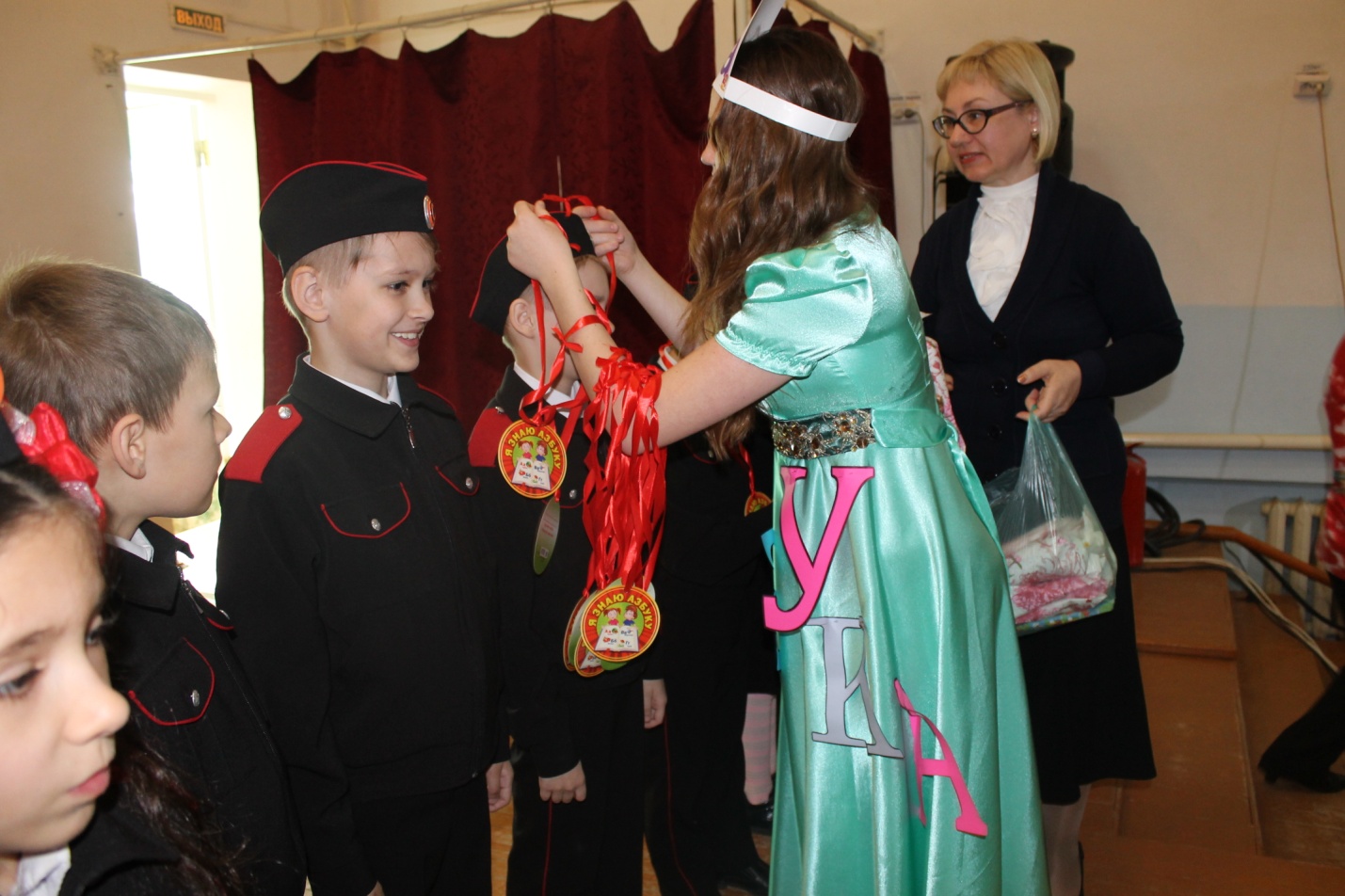 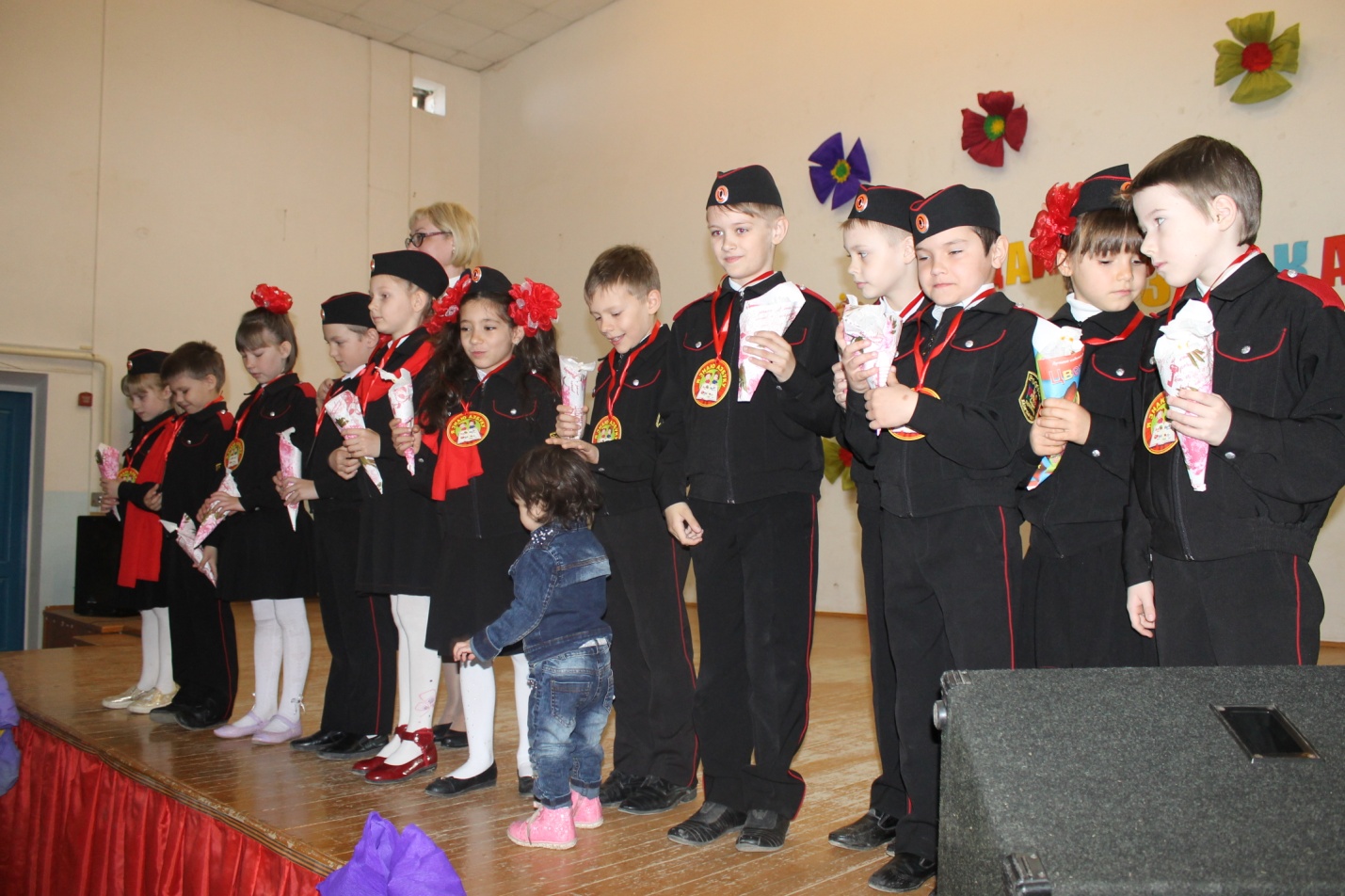 